Отчет о проведении дистанционного отчетно- выборного профсоюзного собрания2024 год- год единой отчетно - выборной компании в Общероссийском Профсоюзе образования.В МАДОУ детский сад №42 отчетно - выборное профсоюзное  собрание  прошло 20 марта, график которого был утвержден городским  Советом  Профсоюза работников образования. В связи со сложившейся оперативной обстановкой на территории Белгородской области актив профсоюза ДОУ с согласованием  с администрацией учреждения принял решение провести  рекомендованное мероприятие в дистанционном формате.За 15 дней до проведения собрания члены первичной профсоюзной организации были проинформированы специальным документом – извещением о созыве собрания, в котором указывались повестка собрания, дата, время и место  проведения мероприятия, чтобы члены коллектива   могли спланировать дела в этот день. Извещение поместили на видное место на стенде «Профсоюзная жизнь».Подошло время проведения собрания, и ситуация в городе внесла свои коррективы. Дистанционное общение   с членами первичной профсоюзной организации  для педагогов проходило с использованием приложения VK -Messenger на платформе Сферум  и  для облуживающего персонала -приложения Viber.В связи с тем, что в городе в эксплуатацию введены два  здания детского сада по разным адресам,  и сотрудники каждого здания входили в разные социальные группы, собрание велось одновременно в формате  трех  платформ.Собрание проводилось в самой упрощенной форме, без подключения в видео формат в связи с разными возможностями и условиями и местом пребывания коллег.Все работники ДОУ, члены первички, за два часа до начала собрания были оповещены звуковыми сообщениями в соцгруппы, где они зарегистрированы, о решении провести отчетно - выборное профсоюзное  собрание в удаленном формате  через приложения мессенжеры. О готовности участия в собрании в данном формате, всем предложили поставить лайк на звуковое сообщение.Надо отметить, что все члены первички  отнеслись к данному мероприятию с большой ответственностью и четким пониманием. Для справки: детский сад – ясли №42 был открыт в 1968 году решением исполкома Белгородского горсовета депутатов трудящихся  и являлся ведомственным подразделением Белгородского винного завода. Первичная профсоюзная организация нашего учреждения создана в марте  1959 года. Следовательно, сегодня нашей  ППО 65 лет! Сейчас профсоюзная организация ДОУ сильная, стабильная  и организованная группа.  А где сильная  первичка – там  сильный Профсоюз!Именно поэтому нас все получилось и собрание прошло на должном уровне. Из 44 членов первичной профсоюзной организации мы получили 29 голоса (лайка) о решении принять участие в собрании в удаленном формате. Суммировав голоса трех платформ, получили результат - 66% участников собрания. По ходу собрания  присоединилось  еще 7 членов ППО. Это видно по опросу оценки работы профсоюзной организации.  Итого: на профсоюзном собрании присутствовало  81% членов коллектива.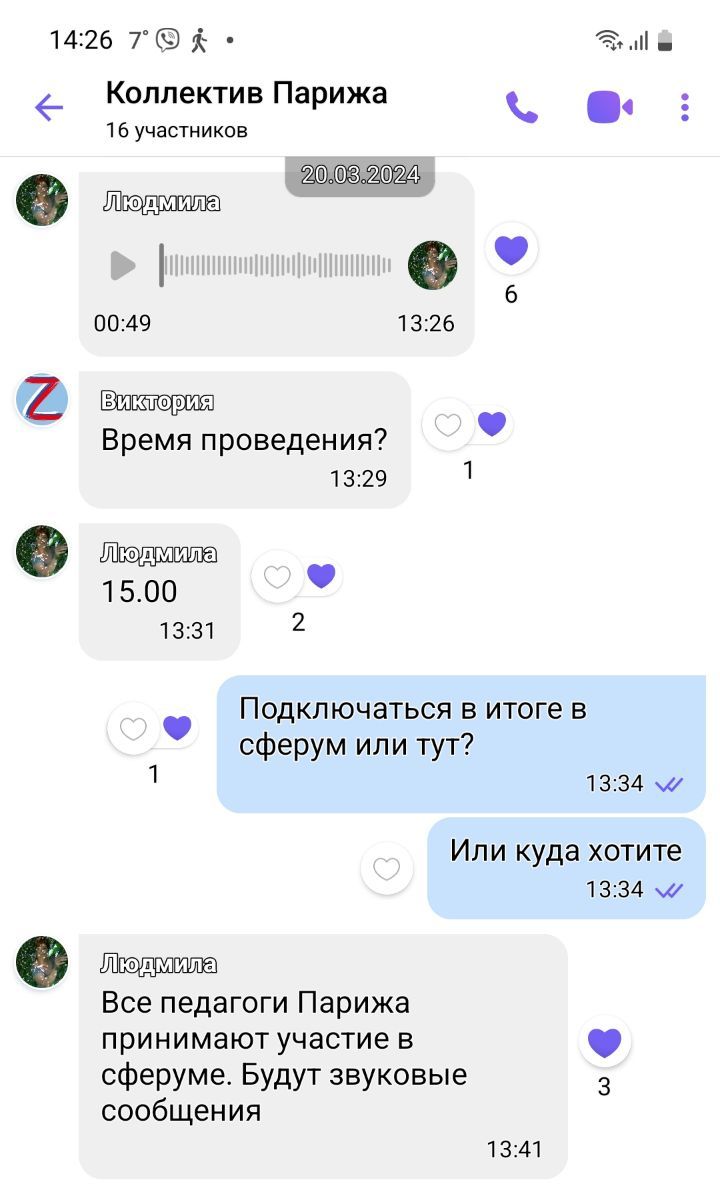 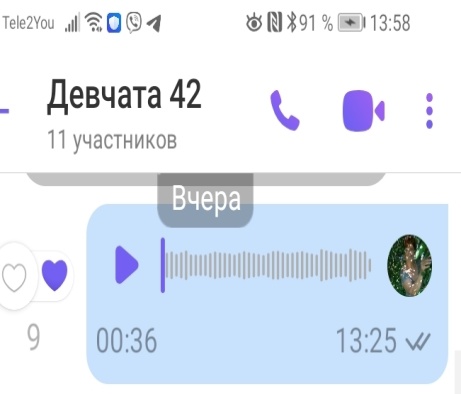 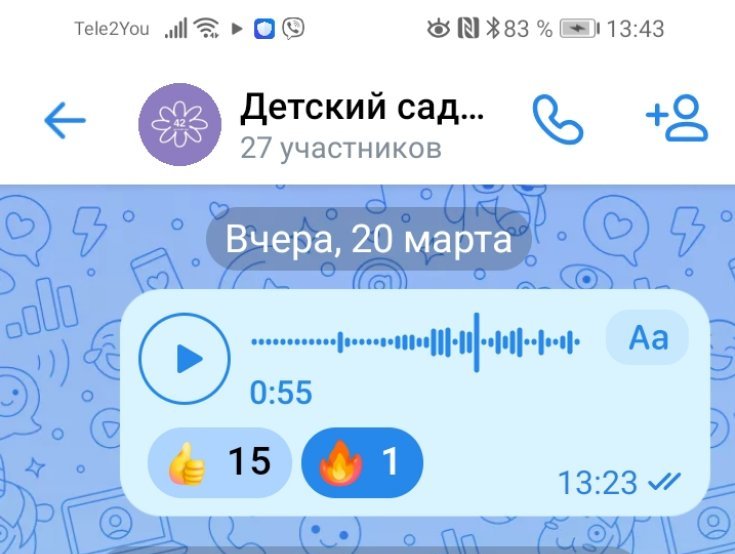 Это дало право председателю собрания Кожокарь Елене Владимировне  начать мероприятие. В звуковом сообщении на каждую платформу  была дана информация, которая отвечает требованиям инструкции проведения собрания: объявлены председатель, секретарь, вновь зачитана повестка собрания, установлены регламенты работы по разным направлениям и т.д. После этого перешли к первому вопросу: отчет председателя первичной профсоюзной организации за истекший период. В формате  дистанционного собрания от председателя профсоюзной организации  на все три платформы были пересланы документы  в текстовом варианте для более полного ознакомления  с отчетом о деятельности и направлениях профсоюзной организации и  презентация в тезисном виде с приложением фото всех важных моментов работы. 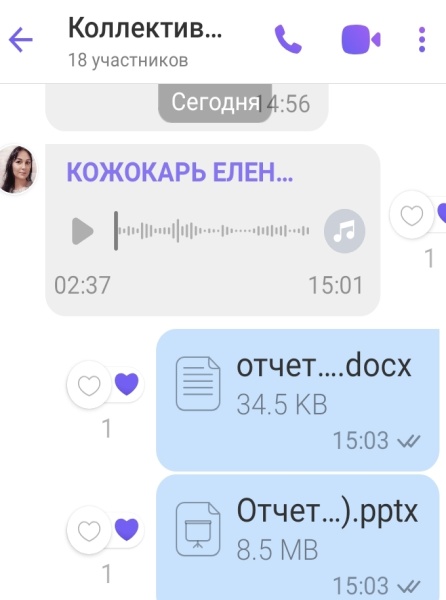 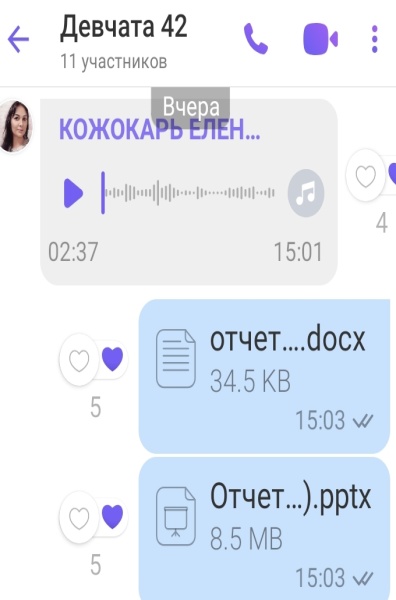 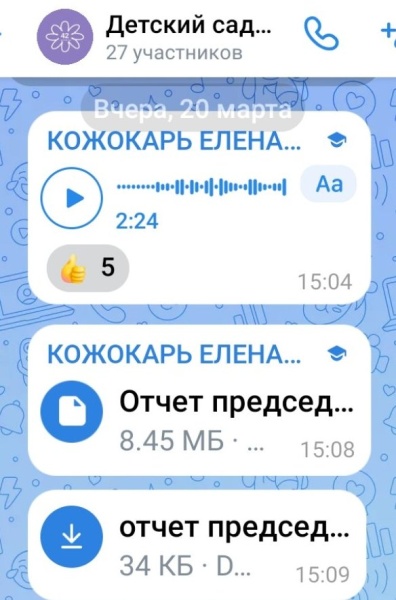 Председателем был дан регламент времени для ознакомления и анализа проделанной работы (10мин) и запущен опрос в виде анкетирования.  Участники собрания выбирали один из двух вариантов: удовлетворительно или неудовлетворительно.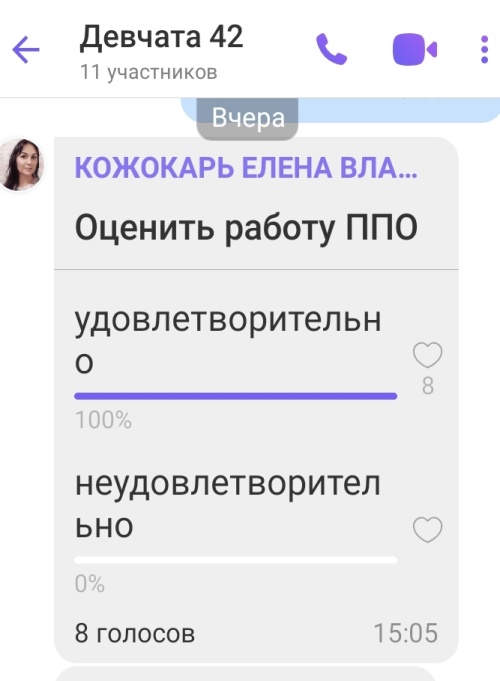 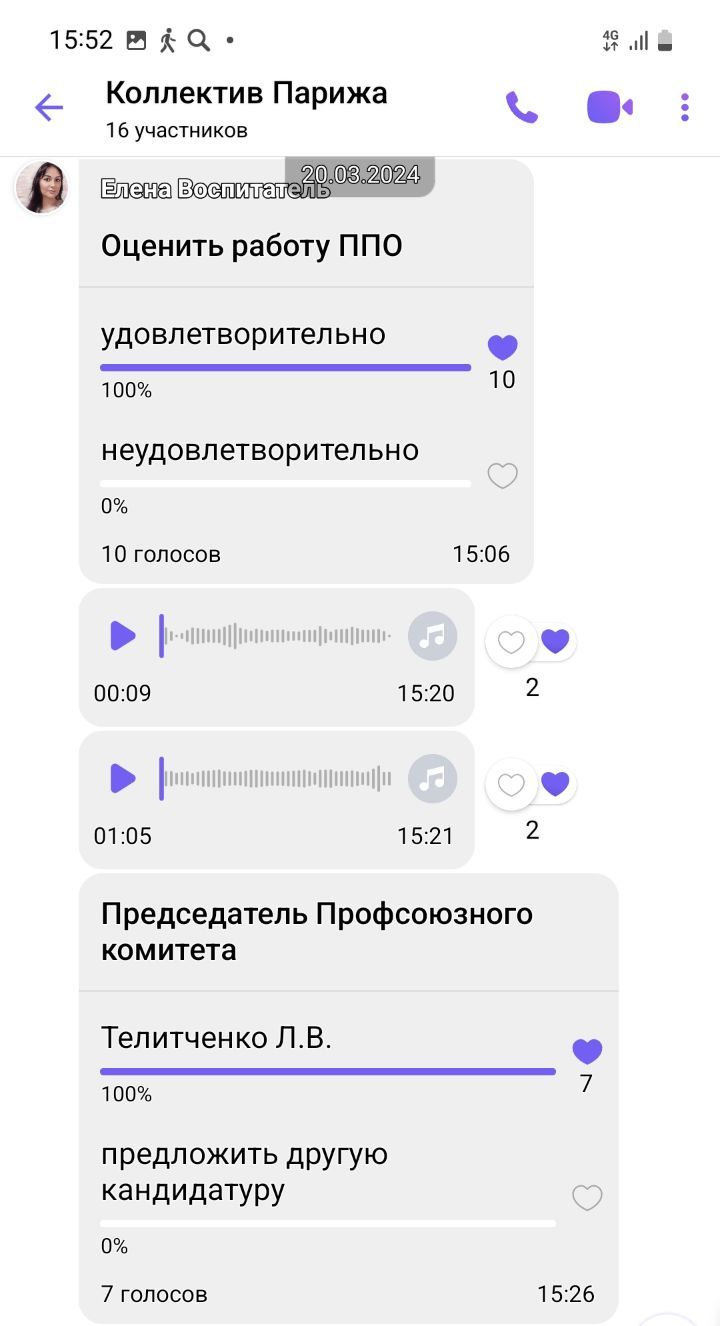 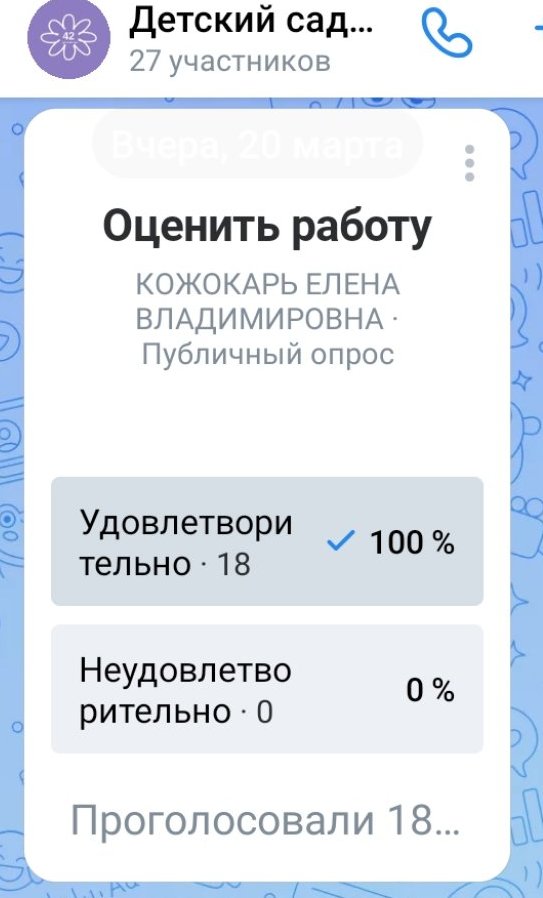  Секретарь собрания также звуковым сообщением на все платформы сообщает, что работа профсоюзного комитета Первичной Профсоюзной организации МАДОУ № 42 за прошедшие пять лет признана удовлетворительной со 100% результатом.На повестке дня второй вопрос -  избрание председателя первичной профсоюзной организации. Дольше ход собрания проходил по уже описанному алгоритму. Председатель собрания  предложил пройти опрос в виде голосования в двух вариантах: оставить прежнего председателя или предложить новую кандидатуру. Если будут предложения, указать фамилию, инициалы. Регламент – 5 минут.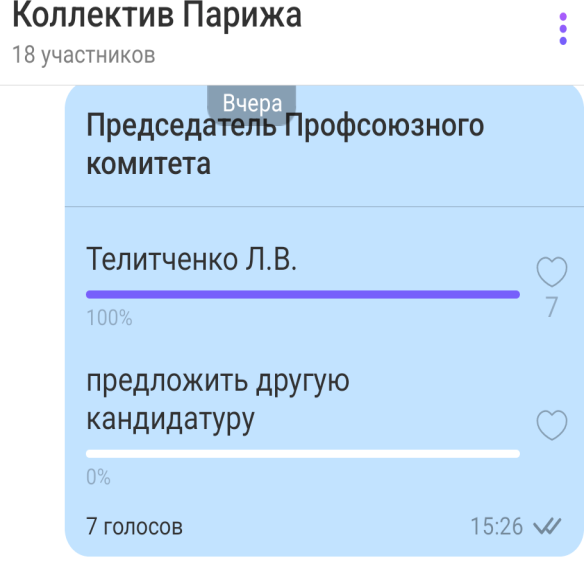 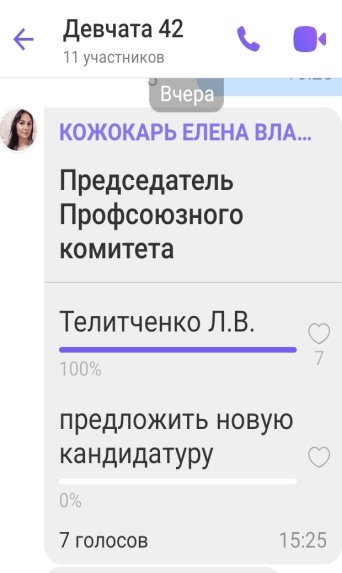 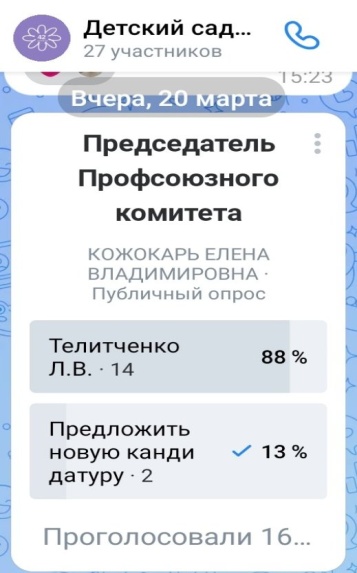 Суммировав голоса трех платформ, получаем результат: 93% в первом варианте и 7% во втором. Все остальные вопросы повестки собрания  решались в таком же формате.Выборы  профсоюзного комитета первичной профсоюзной организации проходили сразу полным списком.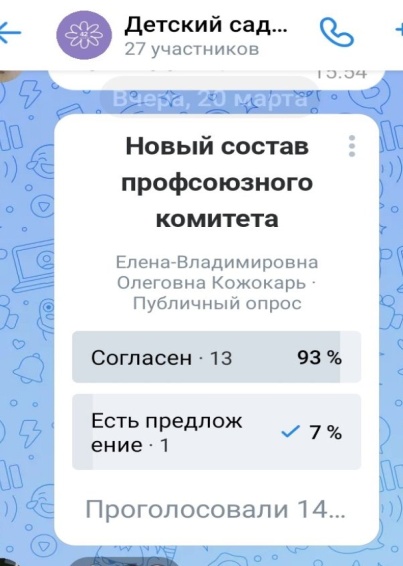 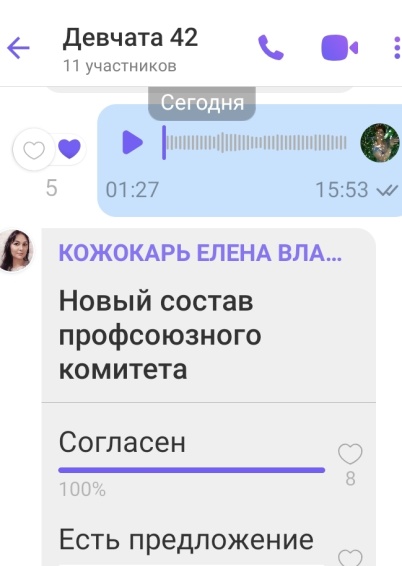 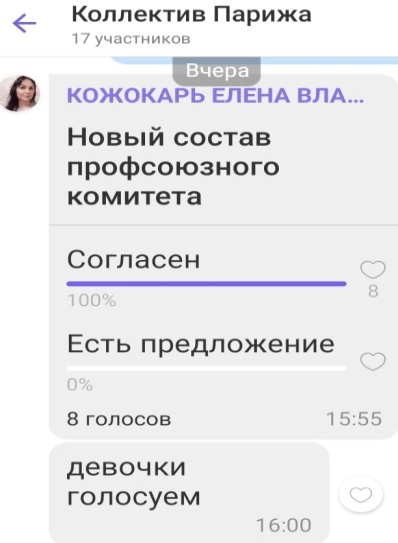 Для организации  плодотворного дистанционного взаимодействия с членами ППО  были поставлены следующие задачи:Оказать поддержку каждому члену первички    в удаленном доступе.Вовлечь всех членов собрания в рабочий процесс, дать возможность продуктивно проводить обсуждения, свободно высказывать  свои мнения.Укрепить доверие и командную работу. Поддерживать и развивать интерес к окончательным положительным результатам рабочего процесса.Поддерживать коммуникативные и межличностные связи, сложившиеся в процессе  дистанционной работы. Все участники собрания имели возможность вносить предложения по новым кандидатурам, вести дискуссию, получать обратную связь через текстовые сообщения. Вот некоторые примеры: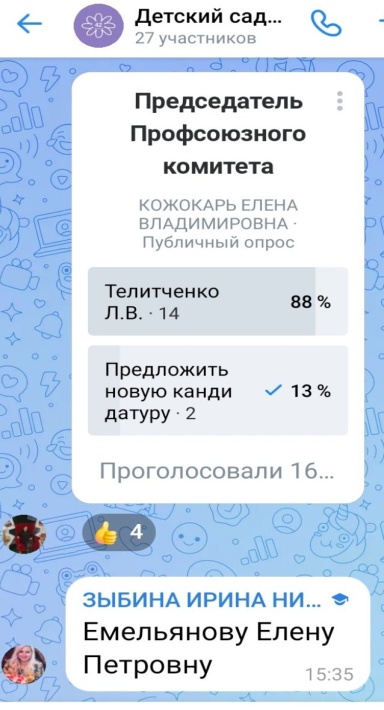 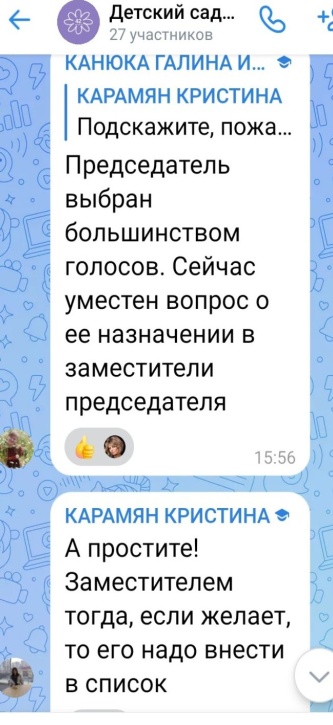 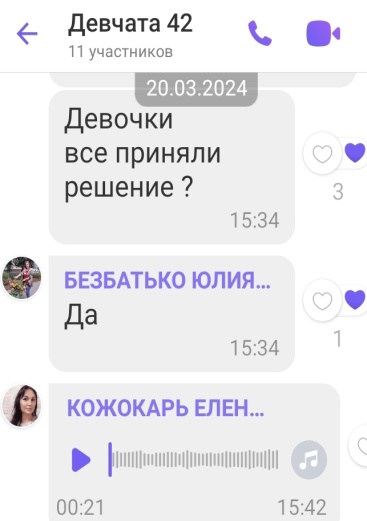 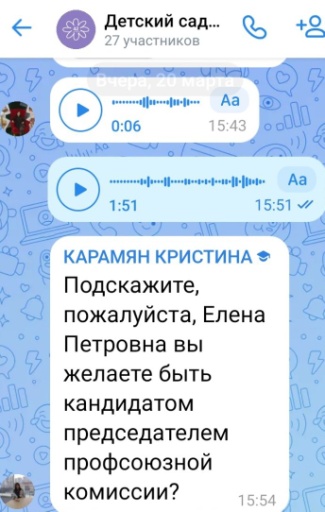 Подводя итог, можно сказать: современные цифровые технологии позволили в удаленном формате эффективно решить  задачи, в связи с которыми было организовано собрание. Конечно, сложнее было обеспечить участникам яркие впечатления, не всю информацию можно было  донести в режиме онлайн. Однако, дистанционная форма проведения  собрания уже давно стала альтернативой обычному очному собранию.Очевидный и самый главный плюс - это посещаемость. Посещаемость собраний в онлайне будет выше, чем очно.  Голосование на таких собраниях проходят также результативно, заменяя поднятие руки, нажатием кнопки, или выбором нужного варианта с помощью программы.Самая главная проблема, которую нам удалось решить,- это коммуникативные и межличностные связи с участниками  дистанционного собрания. Когда человек получает уважительную и конструктивную обратную связь от члена своей команды, это укрепляет доверие и командную работу. В результате это создает совместную и поддерживающую рабочую средуПредоставляя обратную связь, мы улучшили общение между коллегами. Это побудило сотрудников более свободно делиться своими мыслями и идеями с более эффективным сотрудничеством и решением проблем.Председатель первичной профсоюзной организации МАДОУ д/с №42 Телитченко Л.В..